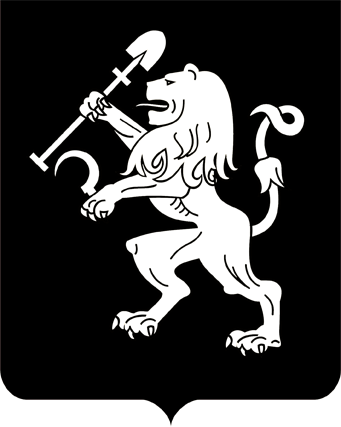 АДМИНИСТРАЦИЯ ГОРОДА КРАСНОЯРСКАРАСПОРЯЖЕНИЕО проведении аукциона на право заключения договора о комплексном развитии территории жилой застройки жилого района Николаевка по ул. Копылова – ул. Пушкина – ул. Бограда – ул. Карла Либкнехта – ул. Ленина города КрасноярскаВ соответствии с Градостроительным кодексом Российской Федерации, Правилами проведения торгов на право заключения договора              о комплексном развитии территории, утвержденными постановлением Правительства Российской Федерации от 04.05.2021 № 701 «Об утверждении Правил проведения торгов на право заключения договора                 о комплексном развитии территории, Правил определения начальной цены торгов на право заключения договора о комплексном развитии территории при принятии решения о комплексном развитии территории Правительством Российской Федерации и Правил заключения договора о комплексном развитии территории посредством проведения торгов                в электронной форме», постановлением Правительства Красноярского края от 30.09.2021 № 708-п «Об утверждении Порядка определения начальной цены торгов (конкурса или аукциона) на право заключения договора о комплексном развитии территории в случае, если решение            о комплексном развитии территории принято Правительством Красноярского края или главой местной администрации муниципального образования Красноярского края», распоряжением администрации города       от 25.05.2022 № 145-р «Об утверждении Регламента взаимодействия     органов администрации города при принятии решений о комплексном развитии территории города», постановлением администрации города от 11.10.2022 № 890 «О комплексном развитии территории жилой         застройки жилого района Николаевка по ул. Копылова – ул. Пушкина – ул. Бограда – ул. Карла Либкнехта – ул. Ленина города Красноярска», руководствуясь статьями 45, 58, 59 Устава города Красноярска, распоряжением Главы города от 22.12.2006 № 270-р:1. Провести аукцион на право заключения договора о комплексном развитии территории жилой застройки города Красноярска общей площадью 179 727 +/- 148,37 кв. м, расположенной в жилом районе          Николаевка по ул. Копылова – ул. Пушкина – ул. Бограда – ул. Карла Либкнехта – ул. Ленина (далее – Территория жилой застройки), в срок             3 месяца со дня вступления в силу настоящего распоряжения.2. Определить начальную цену аукциона на право заключения            договора о комплексном развитии Территории жилой застройки              на основании отчета независимого оценщика в размере 10 800 000 (десять миллионов восемьсот тысяч) рублей 00 копеек и сумму задатка – 100% от начальной цены аукциона в размере 10 800 000 (десять миллионов восемьсот тысяч) рублей 00 копеек.3. Департаменту градостроительства администрации города           выступить от имени администрации города организатором аукциона.4. Настоящее распоряжение опубликовать в газете «Городские              новости» и разместить на официальном сайте администрации города.5. Распоряжение вступает в силу со дня его официального опубликования.6. Контроль за исполнением настоящего распоряжения оставляю за собой.Заместитель Главы города –руководитель департаментаградостроительства                                                        Д.Н. Веретельников24.10.2022№ 166-арх